NOTES:	NEW INSTALLATIONS, CLOSURES, REPAIRS AND SYSTEM MODIFICATIONS OF UNDERGROUND STORAGE TANKS REQUIRE THE SUBMITTAL OF (4) SETS OF PLANS TO THIS DIVISION.  THESE PLANS MUST BE APPROVED PRIOR TO THE INITIATION OF ANY CONSTRUCTION OR MODIFICATION.  ALL PLANS OR REPORTS REQUIRED MUST ACCOMPANY THIS FORM AT THE TIME OF SUBMITTAL.	PLAN APPROVAL AND FEES ARE VALID FOR ONE YEAR.  IF TANKS HAVE NOT BEEN REMOVED, INSTALLED OR MODIFIED WITHIN ONE YEAR OF THE APPROVAL DATE, NEW PLANS AND FEES MUST BE SUBMITTED.___________________________________________________________________________________________________________________________	OFFICE USE ONLYSR #			PE:		FEES PAID:		CHECK #		RCVD.BY:		PLAN APPROVAL DATE:  		BY:  		FA # 	T A N K IN FO R M A TI ONPROVIDE THE INFORMATION BELOW FOR ALL TANKS AND PIPING SYSTEMS TO BE INSTALLED, REMOVED OR REPAIRED.  ALSO INDICATE THE UPGRADE/CHANGES TO BE MADE TO EACH TANK SYSTEM.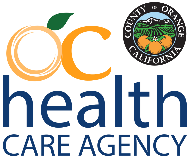 OC CUPATel:(714) 433-6000Fax: (714) 754-1768www:occupainfo.comUNDERGROUND STORAGE TANKFACILITY MODIFICATION APPLICATIONUNDERGROUND STORAGE TANKFACILITY MODIFICATION APPLICATIONUNDERGROUND STORAGE TANKFACILITY MODIFICATION APPLICATIONSUBMIT A SEPARATE FORM FOR EACH TYPE OF CONSTRUCTION ACTIVITY(e.g., Installations, Removals, System Modifications, Repairs, etc.)SUBMIT A SEPARATE FORM FOR EACH TYPE OF CONSTRUCTION ACTIVITY(e.g., Installations, Removals, System Modifications, Repairs, etc.)SUBMIT A SEPARATE FORM FOR EACH TYPE OF CONSTRUCTION ACTIVITY(e.g., Installations, Removals, System Modifications, Repairs, etc.)SUBMIT A SEPARATE FORM FOR EACH TYPE OF CONSTRUCTION ACTIVITY(e.g., Installations, Removals, System Modifications, Repairs, etc.)SUBMIT A SEPARATE FORM FOR EACH TYPE OF CONSTRUCTION ACTIVITY(e.g., Installations, Removals, System Modifications, Repairs, etc.)SITE INFORMATIONFACILITY NAME:	     		SUBMITAL DATE:	     	ADDRESS:	     	CITY:	     		TELEPHONE NO.:	     	ZIP CODE:	     		CONTACT NAME:	     	SITE INFORMATIONFACILITY NAME:	     		SUBMITAL DATE:	     	ADDRESS:	     	CITY:	     		TELEPHONE NO.:	     	ZIP CODE:	     		CONTACT NAME:	     	SITE INFORMATIONFACILITY NAME:	     		SUBMITAL DATE:	     	ADDRESS:	     	CITY:	     		TELEPHONE NO.:	     	ZIP CODE:	     		CONTACT NAME:	     	SITE INFORMATIONFACILITY NAME:	     		SUBMITAL DATE:	     	ADDRESS:	     	CITY:	     		TELEPHONE NO.:	     	ZIP CODE:	     		CONTACT NAME:	     	SITE INFORMATIONFACILITY NAME:	     		SUBMITAL DATE:	     	ADDRESS:	     	CITY:	     		TELEPHONE NO.:	     	ZIP CODE:	     		CONTACT NAME:	     	APPLICANT REQUESTORAPPLICANT NAME:	     		COMPANY NAME:	     	ADDRESS:	     	CITY:	     		X	APPLICANT’S SIGNATURE  (TANK OWNER OR DESIGNEE)STATE:	     		ZIP:	     	TELEPHONE NO.:	     	ALTERNATE # (CELL, PAGER):	     	APPLICANT REQUESTORAPPLICANT NAME:	     		COMPANY NAME:	     	ADDRESS:	     	CITY:	     		X	APPLICANT’S SIGNATURE  (TANK OWNER OR DESIGNEE)STATE:	     		ZIP:	     	TELEPHONE NO.:	     	ALTERNATE # (CELL, PAGER):	     	APPLICANT REQUESTORAPPLICANT NAME:	     		COMPANY NAME:	     	ADDRESS:	     	CITY:	     		X	APPLICANT’S SIGNATURE  (TANK OWNER OR DESIGNEE)STATE:	     		ZIP:	     	TELEPHONE NO.:	     	ALTERNATE # (CELL, PAGER):	     	APPLICANT REQUESTORAPPLICANT NAME:	     		COMPANY NAME:	     	ADDRESS:	     	CITY:	     		X	APPLICANT’S SIGNATURE  (TANK OWNER OR DESIGNEE)STATE:	     		ZIP:	     	TELEPHONE NO.:	     	ALTERNATE # (CELL, PAGER):	     	APPLICANT REQUESTORAPPLICANT NAME:	     		COMPANY NAME:	     	ADDRESS:	     	CITY:	     		X	APPLICANT’S SIGNATURE  (TANK OWNER OR DESIGNEE)STATE:	     		ZIP:	     	TELEPHONE NO.:	     	ALTERNATE # (CELL, PAGER):	     	TYPE OF CONSTRUCTIONTYPE OF CONSTRUCTIONTYPE OF CONSTRUCTIONCONTRACTOR INFORMATION(Persons performing work on USTs must meet specificState Contractors Licensing Board requirements)CONTACT:	     	CONTRACTOR:	     	ADDRESS:	     	CITY:	     	STATE:	     		ZIP: 	     	TELEPHONE NO.:	     	CONTRACTORS LICENSE TYPE:	     	 LICENSE #:	     	UST PLAN TYPE:UST PLAN TYPE:UST PLAN TYPE:CODECONTRACTOR INFORMATION(Persons performing work on USTs must meet specificState Contractors Licensing Board requirements)CONTACT:	     	CONTRACTOR:	     	ADDRESS:	     	CITY:	     	STATE:	     		ZIP: 	     	TELEPHONE NO.:	     	CONTRACTORS LICENSE TYPE:	     	 LICENSE #:	     		INSTALLATION (S):	   		INSTALLATION (S):	   		INSTALLATION (S):	   	T01CONTRACTOR INFORMATION(Persons performing work on USTs must meet specificState Contractors Licensing Board requirements)CONTACT:	     	CONTRACTOR:	     	ADDRESS:	     	CITY:	     	STATE:	     		ZIP: 	     	TELEPHONE NO.:	     	CONTRACTORS LICENSE TYPE:	     	 LICENSE #:	     		CLOSURE (S) – REMOVAL (S):	   		CLOSURE (S) – REMOVAL (S):	   		CLOSURE (S) – REMOVAL (S):	   	T02CONTRACTOR INFORMATION(Persons performing work on USTs must meet specificState Contractors Licensing Board requirements)CONTACT:	     	CONTRACTOR:	     	ADDRESS:	     	CITY:	     	STATE:	     		ZIP: 	     	TELEPHONE NO.:	     	CONTRACTORS LICENSE TYPE:	     	 LICENSE #:	     		SYSTEM MODIFICATION (REPIPE, REPAIR TO PIPING)	SYSTEM MODIFICATION (REPIPE, REPAIR TO PIPING)	SYSTEM MODIFICATION (REPIPE, REPAIR TO PIPING)T03CONTRACTOR INFORMATION(Persons performing work on USTs must meet specificState Contractors Licensing Board requirements)CONTACT:	     	CONTRACTOR:	     	ADDRESS:	     	CITY:	     	STATE:	     		ZIP: 	     	TELEPHONE NO.:	     	CONTRACTORS LICENSE TYPE:	     	 LICENSE #:	     		REPAIR (S) OR RELINE (S) USTs	REPAIR (S) OR RELINE (S) USTs	REPAIR (S) OR RELINE (S) USTsT04CONTRACTOR INFORMATION(Persons performing work on USTs must meet specificState Contractors Licensing Board requirements)CONTACT:	     	CONTRACTOR:	     	ADDRESS:	     	CITY:	     	STATE:	     		ZIP: 	     	TELEPHONE NO.:	     	CONTRACTORS LICENSE TYPE:	     	 LICENSE #:	     		OTHER (SPECIFY):	OTHER (SPECIFY):	OTHER (SPECIFY):T05CONTRACTOR INFORMATION(Persons performing work on USTs must meet specificState Contractors Licensing Board requirements)CONTACT:	     	CONTRACTOR:	     	ADDRESS:	     	CITY:	     	STATE:	     		ZIP: 	     	TELEPHONE NO.:	     	CONTRACTORS LICENSE TYPE:	     	 LICENSE #:	     	CONTRACTOR INFORMATION(Persons performing work on USTs must meet specificState Contractors Licensing Board requirements)CONTACT:	     	CONTRACTOR:	     	ADDRESS:	     	CITY:	     	STATE:	     		ZIP: 	     	TELEPHONE NO.:	     	CONTRACTORS LICENSE TYPE:	     	 LICENSE #:	     	TANK I.D.TANK I.D.TANK I.D.#1#2#3#4MATERIAL ORWASTE STOREDCURRENTLYM AT E R I AL MATERIAL ORWASTE STOREDPROPOSEDST O R ED MATERIAL ORWASTE STOREDPREVIOUSLYFUEL TYPE, I.E., UNLEADEDFUEL TYPE, I.E., UNLEADEDTYPE (TANK, SUMP, OTHERS)TYPE (TANK, SUMP, OTHERS)DOUBLE WALL/SINGLE WALLDOUBLE WALL/SINGLE WALLUL NUMBERUL NUMBERYEAR INSTALLEDYEAR INSTALLEDCVAULTED/NOT VAULTEDVAULTED/NOT VAULTEDOMANUFACTURERNCAPACITY (GALLONS)TP R I M AR YCONSTRUCTION MATERIALATHICKNESS (UNITS)IINTERIOR LININGNMANUFACTURERES E CO ND A R YCAPACITY (GALLONS)RCONSTRUCTION MATERIALTHICKNESS (UNITS)CORROSION PROTECTIONCORROSION PROTECTIONTYPE  OF  LEAK  DETECTION  FOR  USTs  (LIQUID,PROBE, ETC.)TYPE  OF  LEAK  DETECTION  FOR  USTs  (LIQUID,PROBE, ETC.)MANUFACTURER OF LEAK DETECTORMANUFACTURER OF LEAK DETECTORLOCATION(UNDER/ABOVE GROUND)LOCATION(UNDER/ABOVE GROUND)PSUCTION/PRESSUREGRAVITY/UNKNOWNSUCTION/PRESSUREGRAVITY/UNKNOWNIP R I M AR YCONSTRUCTIONMATERIALPMANUFACTURERIS E CO ND A R YCONSTRUCTIONMATERIALNMANUFACTURERGTYPE	OF	LEAK	DETECTION	FOR	PIPING (PRESSURE LOSS DEVICE, ETC.)TYPE	OF	LEAK	DETECTION	FOR	PIPING (PRESSURE LOSS DEVICE, ETC.)MANUFACTURER OF LEAK DETECTORMANUFACTURER OF LEAK DETECTOROVERFILL PROTECTION (TYPE)OVERFILL PROTECTION (TYPE)OVERFILL PROTECTION (TYPE)SPILL CONTAINMENT (TYPE)SPILL CONTAINMENT (TYPE)SPILL CONTAINMENT (TYPE)